Safer, Smarter KidsFollowing the Rules to Stay Safe (PK & K)Purpose: To educate students on the importance of staying safe, following the rules, and protecting themselves and others from harm or danger. This lesson focuses on the CARE Model areas Awareness and Resilience. Materials: Video from Safer, Smarter Kids https://vimeo.com/136750858 Application Piece (below)Time: 20 minutesFocus: Ask students what the word “safety” means? Have students describe what it means to be safe. Explain that being safe means that you are protecting yourself and others from danger. Lesson: Have students hold up their hand and tell them that it is their “Safety Stop Sign.” If students see something unsafe happening, they will stick out their Safety Stop Sign and say “Stop! That’s not safe!” Have the students practice one or two times. Tell the students that they will watch a video about the Safety Stop Sign and how we can use it to stay safe.Play the videoFollowing the video, talk about using a strong voice! Say quietly, “Stop, that’s not safe” and ask students what is wrong with saying it quietly. Then say it loudly and have them tell you why that is the correct way. We want to use our “I Mean Business Voice” and be strong when we tell someone that something is not safe.Hand out the application piece with the summary of what was learned. The students may color the stop sign.Closure: Ask the students, “What do you do if you see someone who wants to go head-first down the slide at recess?” They will say, “Stop! That’s not safe!” Then ask the students what they should do if the child doesn’t stop? They should say, “Go tell your teacher/tell a Grown Up Buddy/tell your mom and dad!” Practice doing the Safety Stop Sign a couple more times before leaving.Name: __________________________________Date: ___________________________________Safer, Smarter Kids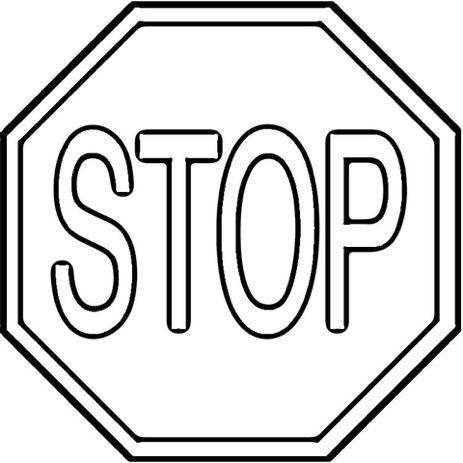 Don’t forget to use your 
SAFETY STOP SIGN and say 
“Stop! That’s not safe!” in your 
“I Mean Business Voice!” 
And ALWAYS get a 
Grown Up Buddy
 when you need help!Name: __________________________________Date: ___________________________________Safer, Smarter KidsNo olvides de usar to anuncio de ALTO POR TU SEGURIDAD y di “Alto! Eso no es seguro!” en tu “Voz Alta!”  y siempre agarra a un Compañero Mayor cuando necesites ayuda!